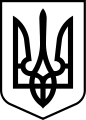 ХЕРСОНСЬКА РАЙОННА ДЕРЖАВНА АДМІНІСТРАЦІЯХЕРСОНСЬКОЇ ОБЛАСТІРОЗПОРЯДЖЕННЯГОЛОВИ РАЙОННОЇ ДЕРЖАВНОЇ АДМІНІСТРАЦІЇВід 28.12.2021                                Херсон                                                 № 209Про проведення перевірки наявності та стану документів з грифом «Для службового користування» в  районній державній адміністраціїВідповідно до положень Типової  інструкції  про  порядок  ведення обліку,  зберігання, використання  і  знищення документів та інших матеріальних носіїв  інформації,  що містять  службову  інформацію, затвердженої постановою Кабінету Міністрів України від 19 жовтня 2016 року № 736, Інструкції про  порядок  ведення обліку,  зберігання, використання  і  знищення документів та інших матеріальних носіїв  інформації,  що містять  службову  інформацію в Херсонській районній державній адміністрації Херсонської області, затвердженої розпорядженням голови районної державної адміністрації від 22 вересня 2021 року № 124, Положення про постійно діючу комісію з питань роботи зі службовою інформацією у Херсонській районній державній адміністрації Херсонської області, затвердженого розпорядженням голови районної державної адміністрації від 10 грудня 2021 року № 204, керуючись статтею 6, частиною першою статті 41 Закону України «Про місцеві державні адміністрації»:ЗОБОВ’ЯЗУЮ:Постійно діючій комісії  з питань роботи зі службовою інформацією у Херсонській районній державній адміністрації Херсонської області:провести перевірку наявності та стану документів з грифом «Для службового користування» в районній державній адміністрації;результати перевірки оформити актом та надати його на затвердження  голові районної державної адміністрації до 30 грудня 2021 року.Контроль за виконанням цього розпорядження покласти на першого заступника голови районної державної адміністрації ГОНЧАРА С.В.Голова районноїдержавної адміністрації                                                    Михайло ЛИНЕЦЬКИЙ